Character Designs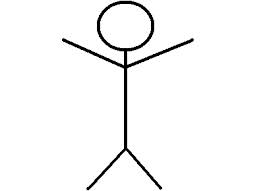 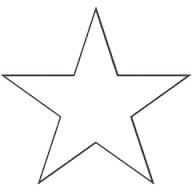 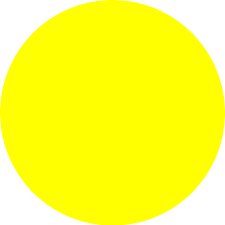 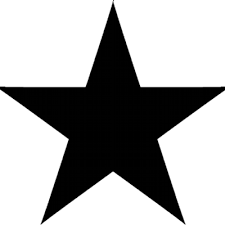 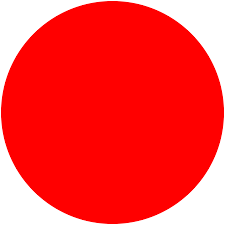 